Round 11st movement with cadenza of one of the following works:Mozart Concerto n°3 in G major KV 216Mozart Concerto n°4 in D major KV 218Mozart Concerto n°5 in A major KV 219Orchestral excerptsRound 21st movement with cadenza of one of the following works:Beethoven Concerto in D major op.61Brahms Concerto in D major op.77Mendelssohn Concerto in E minor op.64Tchaikovsky Concerto in D major op.35Orchestral excerptsSight reading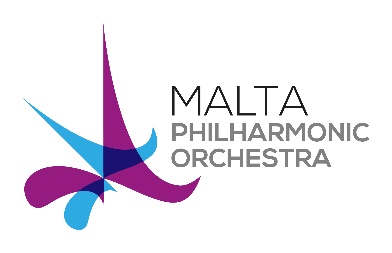 MPO Orchestral Auditions 2019 1st Violin: Rank & FileAudition RepertoireExcerpts:MozartN. 39 , Finale beginning to bar 78MendelssohnOverture from Midsummer’s Night DreamBrahmsSymphony No.2, 1st movement, beginning to FProkofievClassical Symphony, 4th movement, beginning till reh no.56 (9 bars after F)Excerpts:BartokConcerto for Orchestra, 1st movement, bars 76-135BeethovenSymphony No.9, 3rd movement, l’Istesso Tempo bars 99-114SchumannSymphony No. 2, Scherzo, beginning till bar 97R. StraussDon Juan, beginning to 9 bars before D